№ 64  от 17 сентября 2014 г.РЕШЕНИЕО присвоении  классного чина Главе администрациии установлении ежемесячной надбавки за классный чинРуководствуясь  Законом Республики Марий Эл от 31 мая 2007 года№ 25-З «О реализации полномочий Республики Марий Эл в области муниципальной службы» (в редакции от 2 августа 2011 года № 42-З):	Собрание депутатов муниципального образования «Шалинское сельское поселение»  р е ш а е т:1.Присвоить Николаеву Сергею Леонидовичу, Главе администрации муниципального образования «Шалинское сельское поселение»  классный чин муниципальной службы - действительный муниципальный советник 3 класса с 25 мая 2015 года.    2. Установить с 25 мая 2015 года ежемесячную надбавку к должностному окладу за классный чин муниципальной службы Николаеву Сергею Леонидовичу, Главе администрации муниципального образования «Шалинское сельское поселение».        3. Расходы на выплату установленной ежемесячной надбавки к должностному окладу за классный чин производить в пределах установленного  фонда оплаты труда.Глава муниципального образования«Шалинское сельское поселение»,председатель Собрания депутатов	Т.И.Бушкова«Шале ял кундем»муниципальный образованийын депутатше- влакын  Погынжо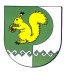 Собрание депутатовмуниципального образования«Шалинское сельское поселение»425 151 Морко район, Кугу Шале ял, Молодежный  урем, 3Телефон-влак: 9-32-65425 151, Моркинский район, дер.Большие Шали ул. Молодежная, 3Телефоны: 9-32-65